„ДОМ ЗДРАВЉА НОВИ КНЕЖЕВАЦ“              Јавна набавкамале вредностиБрој:	05-01/31-14.				   5/2018.–Санитетски мат. – Секундар зз.Дана: 10.09.2018. године						НОВИ КНЕЖЕВАЦНа осниову члана 108. Закона о јавним набавкама („Службени гласник РС“бр. 124/2012, 14/2015, 68/2015) и на основу предлога Комисије за јавне набавке Дома здравља Нови Кнежевац, у поступку јавне набавке мале вредности број 5/2018 од 07.09.2018. године Директор Дома здравља Нови Кнежевац доносиО  Д  Л  У  К  Уо додели уговора на основу Јавне набавке мале вредности 5/2018.      Набавка санитетског материјала - СЕКУНДАР Назив и адреса наручиоца: „Дом здравља Нови Кнежевац“, Краља Петра Карађорђевића I. бр. 85., Нови Кнежевац Предмет и вредност уговора о јавној набавци:Јавна набавка мале вредности ради закључивања уговора – набавка санитетског материјала – секундар- по партијама Одлуком директора Дома здравља Нови Кнежевац бр.05-01/31. од 13.08.2018. године покренут је поступак јавне набавке мале вредности добара бр. ЈН 5/2018. Позив за подношење понуда објављен је на Порталу јавних набавки и интернет страници Наручиоца, дана 24.08.2018. године. Предмет јавне набавке – НАБАВКА САНИТЕТСКОГ МАТЕРИЈАЛА НА СЕКУНДАРНОМ НИВОУ (назив и ознака из општег речника набавки: за потребе Дома здравља Нови Кнежевац, Краља Петра Карађорђевића 1.бр. 85. Нови Кнежевац .Средства за предметну јавну набавку опредељена су Финансијским планом и Планом набавки за 2017. годину Наручиоца – Дома здравља Нови Кнежевац.Процењена вредност јавне набавке износи: 125.120,00 динара без ПДВ-а.Процењена вредност по партијама:1.ПАРТИЈА:  Санитетски материјал - 		87.178,00 динара2.ПАРТИЈА:  Траке -  		       		  6.380,00 динара3.ПАРТИЈА:  Галенски лекови - 	             2.848,00 динара4.ПАРТИЈА:  Траке за шећер ACCU CHEK       3.364,00 динара5.ПАРТИЈА:  Траке за шећер Contour plus         25.230,00 динараНакон спроведеног поступка отварања понудa комисија је приступила стручној оцени понудa и сачинила извештај о истом.У поступку јавне набавке мале вредности Набавке санитетских материјала.-Примарна зз. позвана су сви заинтересовани понуђачи објављивањем позива за достављање понуда на сајтуУЈН и на сајту Наручиоца.Укупан број поднетих понуда:5 (пет)Пристигле понудепонуђача:“ADOC“ ДОО. са седиштем у Београду, улица: Милорада Јовановића 11.„MEDICINSKI DEPO PLUS“ DOO.,Ново Насеље II., 21000 НОВИ САД„MEDINIC“ DOO., Даничарева 57., 11000 БЕОГРАД„VELEBIT“ DOO., НОВИ САД, ул. Булевар Војводе Степе 64., 21000 НОВИ САД„MEDILABOR“ DOO., ул. Мичуринова 52., 21000 НОВИ САДНеблаговремених понуда није било.Комисија је установила да су понуђачи,  доказе о испуњености услова из члана 75.-79 Закона о јавним набавкама потрдили потврдама надлежних органа према конкурсној документацији.3. Називи, односно имена понуђача чије су понуде одбијене и разлози за њихово одбијање:Није било.4. Начин примене методологије доделе пондера: Одлука о избору најповољније понуде донеће се применом критеријума „економски најповољнија понуда“ на основу члана 85. став 1. тачка 1. Закона о јавним набавкама.Оцењивање и рангирање понуда заснива се на следећим елементима критеријума:3. КРИТЕРИЈУМИ  И  ПОНДЕРИ  ЗА  ОЦЕЊИВАЊЕ ПОНУДАКритеријум за избор најповољније понуде је „економски најповољнија понуда“.Оцењивање и рангирање понуда заснива се на елементима критеријума „економски најповољнија понуда“ и то:       1.   ПОНУЂЕНА  ЦЕНА                                                  	80   пондера       2.   РОК ПЛАЋАЊА						10   пондера       2.   РОК ИСПОРУКЕ                                                        	10   пондера УКУПНО:							           100  пондераКРИТЕРИЈУМ 1. – ЦЕНА					80 пондераНајнижа цена .................................................................................	80 пондераСваки следећи..........................................................................2 пондера мањеКРИТЕРИЈУМ 2. – РОК ПЛАЋАЊА				10 пондераНајдужи рок плаћања.....................................................................10 пондераСваки следећи..........................................................................2 пондера мањеРок плаћања може да се понуди идкључиво према одредбама Закона о роковима измирења новчаних обавеза у комерцијалним трансакцијама, које се односе на здравство. („Сл. Гласник РС“, бр. 119/2012 и 68/2015)КРИТЕРИЈУМ 3. -  РОК  ИСПОРУКЕ				10 пондера- од 1 до 2 дана  ..............................................................................10 пондера- од 3 дана......... . ..............................................................................5 пондерa              У ситуацији  када постоје две или више понуда са једнаким бројем пондера наручилац ће избор најповољније понуде извршити на тај начин што ће изабрати понуду понуђача са  најнижом ценом. Елементи критеријума по понуђачу:IV. PARTIJA – TRAKE ZA ŠEĆER ACCU CHEKПрема изложеном, уговор за набавку санитетских материјала на секундарном нивоу ће се закључити са следећим понуђачима:ПАРТИЈА -САНИТЕТСКИ МАТЕРИЈАЛИ:„MEDICINSKI DEPO PLUS“ DOO.,Ново Насеље II., 21000 НОВИ САДЦена: 71.870,00 динара без ПДВ.Рок плаћања: 90 данаРок испоруке: 2 данaПАРТИЈА - САНИТЕТСКИ МАТЕРИЈАЛИ - ТРАКЕ:„VELEBIT“ DOO., НОВИ САД, ул. Булевар Војводе Степе 64., 21000 НОВИ САДЦена: 5.560,00 динара без ПДВ.Рок плаћања: 90 данаРок испоруке: 1 данПАРТИЈА -ГАЛЕНСКИ ЛЕКОВИ:    „МЕДИЛАБОР“ ДОО НОВИ САД, ул. Мичуринова 52., 21000 НОВИ САДЦена: 2.435,00 динара без ПДВ.Рок плаћања: 90 данаРок испоруке: 1 данПАРТИЈА – ТРАКЕ ЗА ШЕЋЕР ACCU CHEK“ADOC“ ДОО. са седиштем у Београду, улица: Милорада Јовановића 11Цена: 3.364,00 динара без ПДВ.Рок плаћања: 90 данаРок испоруке: 2 данaПАРТИЈА – ТРАКЕ ЗА ШЕЋЕР CONTOUR PLUS :„MEDINIC“ DOO., Даничарева 57., 11000 БЕОГРАДЦена: 25.200,00 динара без ПДВ.Рок плаћања: 90 данаРок испоруке: 1 данПоука о правном леку:Против ове одлуке може се поднети захтев за заштиту права Републичкој комисији у року од 5 дана од дана пријема исте. 								     Директор:							_________________________							         Др Рената Миклош33000000 - Медицинска опрема, фармацеутски производи и производи за личну негу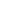 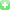 I PARTIJA – SANITETSKI MATERIJALPonuđačvrednostbodoviRok plaćanjabodoviRok isporukebodoviukupnoMedilabor doo.83.347,00   78p. 90 dana10 p.1 dan10 p.98 P.Medicinski Depo Plus71.870,0080 p.90 dana10 p.2 dana10 p.100 P.II . PARTIJA – SANITETSKI MATERIJAL - TRAKEPonuđačvrednostbodoviRokplaćanjabodoviRokisporukebodoviukupnoVelebit doo NoviSad5.560,008090 dana10 p.1 dan10 p.100 P.III PARTIJA – GALENSKI LEKOVIPonuđačvrednostbodoviRok plaćanjabodoviRok isporukebodoviukupnoMedilabor doo NoviSad2.435,0080 p.90 dana10 p.1 dan10 p.100 P.PonuđačvrednostbodoviRok plaćanjabodoviRok isporukebodoviukupnoAdoc doo. Beograd3.364,0080 p.90 dana10 p.2 dana10 p.100 P.V. PARTIJA – TRAKE ZA ŠEĆER – CONTOUR PLUS PonuđačvrednostbodoviRok plaćanjabodoviRok isporukebodoviukupnoMedinic doo.25.200,0080 p.90 dana10 p.1 dan10 p.100 P.